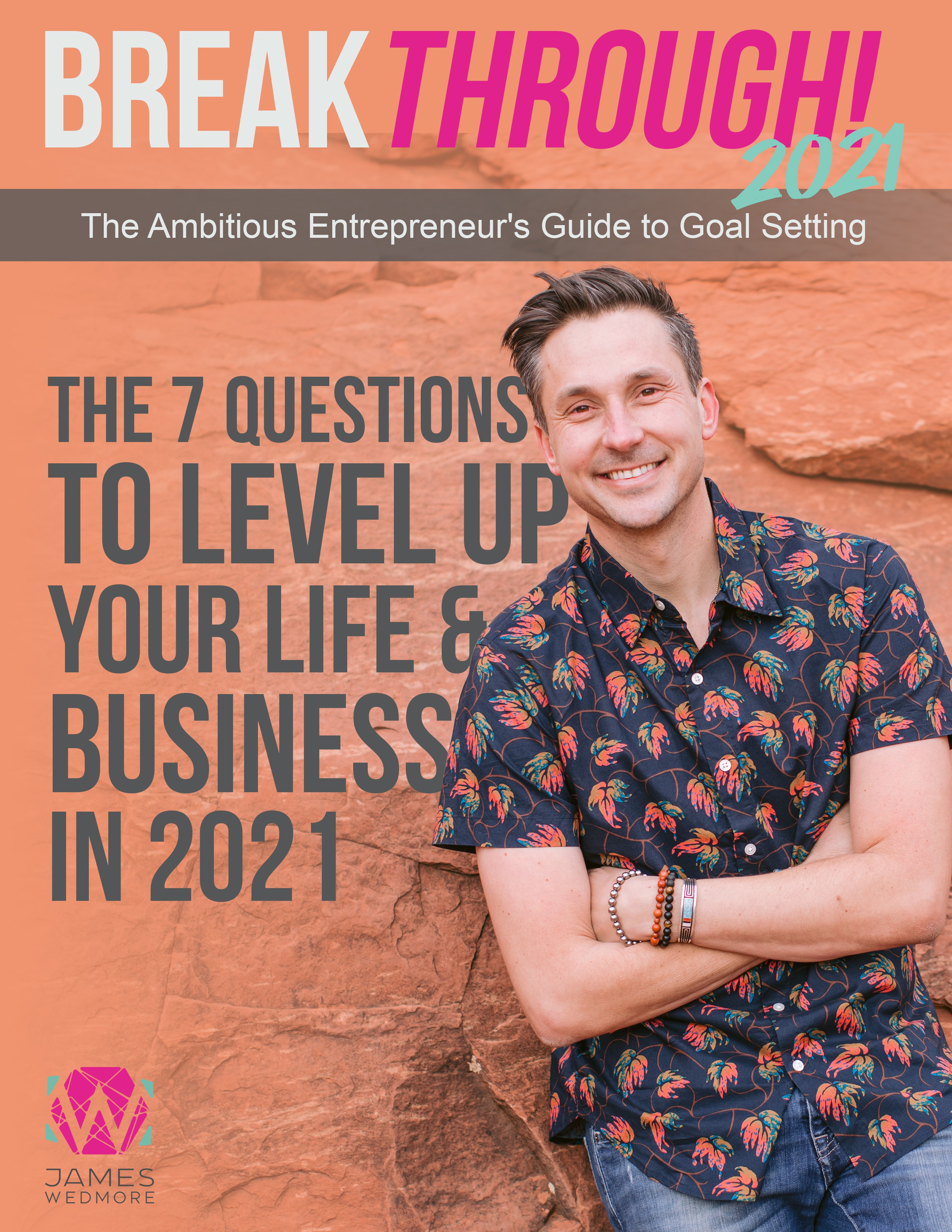 In 15 years of running an online business, there has been positive growth each year. Some years have seen EXPLOSIVE growth! This is what I refer to as QUANTUM LEAPS of growth. In 2014, I went from $280,000 (2013) to ($1.2M) by the end of the year.Then, just two years ago, we went from $3Mto $9.4M in one year.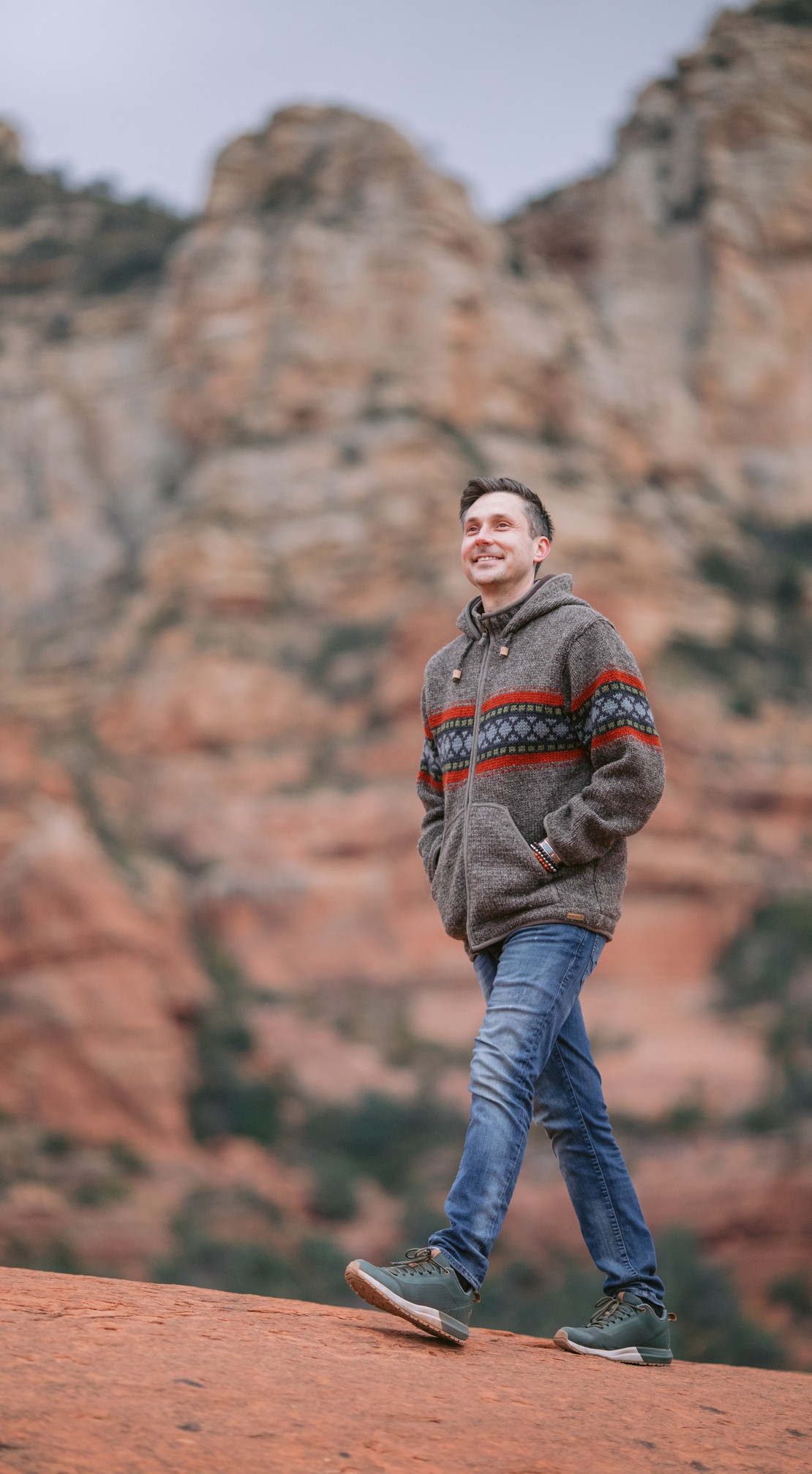 Each of these “quantum leaps” requires something: A breakthrough.A breakthrough is when you discover what has been getting in the way, and you go beyond yourself, and your self- imposed limits to do, create, or experience the IMPOSSIBLE.This is what I’m here to help you with. This is not your grandmother’s goal-setting guide. In fact, this isn’t about GOALS at all. Heck, it’s never been about the GOAL. It’s about the GAME.And there is a world of difference between the two. In fact, my goal hasn’t changed in years! My goal is to help entrepreneurs make more money and create a bigger impact. I accomplish that goal every day. Everything I do in my business is for that GOAL.The Game is the challenge I choose to take on for myself in HOW I will hit that goal.Together, we will not just create a GAME for your next 12 months... but we will create one that you are actually passionate about playing. And most importantly: we’ll create a GAME that you’re going to win.So, drop everything you think you know about goal-setting. Leave it at the door. Come with an open mind and an open heart, and be willing to try on something new...What do you have to lose?Part 1: Stop, Drop, & RollMarking Complete on your Last 12 MonthsTHIS is the biggest missing piece with anyone’s “goal-setting” process: they try and create a goal for the new year without being complete with the last year. That’s like trying to paint a work of art on top of a messy canvas. It limits you more than you can imagine.And we won’t go too deep down the rabbit hole of all the performance coaching I teach my clients, but a MASSIVE aspect of your future is actually being created by your PAST... or rather, your interpretations about the PAST.Most of us carry our failures and let downs around with us like a bunch of heavy rocks in a backpack. And as the years go by, the bag gets heavier and heavier, which means doing, creating, and BEING gets harder and harder.WOULDN’T IT BE NICE TO LET GO OF THE BAG? WOULDN’T IT BE NICE TO FEEL LIGHT AGAIN? FREE TO DREAM? RISK? CREATE?Unless you would love to repeat your last 12 months (with no growth!), take the time to do Part 1, which is all about Stop, Drop, & Roll!STOP WHAT YOU ARE DOING AND PAUSE.DROP WHAT’S NOT WORKING...AND LET’S ROLL WITH WHAT IS!Now, let’s get started! Write down your answers to the questions below either directly onto a printed out page or on a separate piece of paper (trust me, you’re DEFINITELY going to want to DO this step).QUESTION 1: WHAT HAPPENED IN THE LAST 12 MONTHS(PERSONALLY, PROFESSIONAL)?Look for job. Improve, but still not success. Have a lot of opportunities. Need to improve interview skill? And others?My own stock management. Still not clean the account and portfolio. Come up strategies to win.Kcancer business. Still don’t know or exactly make money. Need to have clear goal on how to make the first $100, then $1000, $10,000 per month.	QUESTION 2: WHAT WERE THE LESSON(S) OF EACH THING YOU EXPERIENCED THAT YOU CAN TAKE WITH YOU INTO THE NEXT YEAR?Job hunting. Improve interview skill. And follow upStock management. Come up clear strategies on how to consistently make moneyCome up clear paths to make money from my business activities.QUESTION 3: WHO WERE YOU IN JANUARY?Job huntingStock managementRun my own business??QUESTION 4: WHO ARE YOU NOW?	There are limited progress in my activitiesJob huntingStock managementMy own business activitiesQUESTION 5: WHAT ARE YOU STILL HOLDING ONTO FROM 2020 THAT IS TAKING UP SPACE (MENTAL, EMOTIONAL, PHYSICAL)?WHAT WILL THERE BE ROOM FOR WHEN YOU LET THAT GO?Could not find jobDon’t know how to manage my stock accountNo sign of business profitEXERCISE: Burn the questions and answers above (and make sure to take a video of you doing this exercise and tag me on Instagram @jameswedmore!).Part 2: Creating a Breakthrough inBusiness over the next 12 MonthsIf you have successfully completed Part 1, now it’s time to create your GAME for the next 12 months. It’s important here that you feel GOOD before starting. If you feel stressed, overwhelmed, or rushed, find a better time to do this very important exercise.What we are about to do is the MOST essential responsibility of any Visionary, Leader,or Digital CEO... because if you don’t do this for your business, who will?Ok, in a good-feeling state, let’s do this!1. HOW WILL YOU KNOW WHEN YOU’VE HAD A BREAKTHROUGH?WHAT  SPECIFIC  OUTCOMES  WOULD  TELL  YOU  THAT  YOU’VE  HAD A  BREAKTHROUGH?Have a full-time permanent job B.  WHAT  WOULD  EXPERIENCING  THAT  BREAKTHROUGH  GIVE  YOU?Life securityWHAT  WOULD  YOU  NEED  TO  HAPPEN  IN  ORDER  FOR  YOU  TO KNOW  YOU  ARE  ON  TRACK  TO  EXPERIENCE  THIS  BREAKTHROUGH?I need to have  perfect skill in all aspects of job hunting2. WHAT ARE THE RULES FOR YOUR GAME?A.  HOW  MANY  WEEKS  DO  YOU  WANT  TO  TAKE  OFF?	NoB.  HOW  MANY  DAYS  DO  YOU  WANT  TO  WORK  PER  WEEK?	As much as necessary.C.  HOW  MANY  HOURS  DO  YOU  WANT  TO  WORK  PER  DAY?	As much as necessaryD.  WHAT  THINGS  DO  YOU  ABSOLUTELY  NOT  WANT  TO  DO  NEXT YEAR?  WHAT  ARE  YOU  SAYING  ‘NO’  TO?3. WHO WILL YOU HAVE TO BECOME IN ORDER TO WIN THIS GAME?	Full time job hunting4. GO OUT TO THE END OF NEXT YEAR, IMAGINE YOU HAVE WON THIS GAME,AND YOU ARE DOING THIS EXERCISE AGAIN... WHAT DID YOU LEARN?	Yes, continue career development5. GO OUT TO THE END OF NEXT YEAR, IMAGINE YOU HAVE WON THIS GAME,AND YOU ARE DOING THIS EXERCISE AGAIN... WHAT DID YOU LET GO?6. WHAT NEW HABITS WILL YOU HAVE TO ADOPT?A.  WHAT’S  ONE  NEW  QUARTERLY  HABIT  REQUIRED  FOR  WINNING THIS  GAME?	Focus on career development and come back to my own business, finalize my stock management practice B.  WHAT’S  ONE  NEW  WEEKLY  HABIT  REQUIRED  FOR  WINNING  THIS GAME?	Improve all aspects of job huntingWHAT’S  ONE  NEW  DAILY  HABIT  REQUIRED  FOR  WINNING  THIS GAME?Job hunting7. HOW WILL YOU WIN THIS GAME?WHAT’S  THE  GUIDING  QUESTION  YOU  CAN  CREATE  AND  ASK YOURSELF  EVERY  DAY  THAT  WILL  HAVE  YOU  WIN  THIS  GAME?!Try hard every day.WHAT’S  THE  FIRST  WORD  OR  PHRASE  THAT  COMES  TO  YOU  THAT SYMBOLIZES  WHAT  YOU  ARE  GOING  TO  BE  CREATING  OVER  THE NEXT  12  MONTHS?Life is goodIn Conclusion...It’s important to note that your ANSWERS to these questions are not nearly as relevant or valuable to you as the questions themselves. So, if you found yourself in your head overthinking... stop it! Taking the time to simply BE in the question is a gift for you and your business.And your answers may change, your game might change, and that’s okay. What’s most important is that you continue to have the courage to ask yourself these questions.Because there is one thing that we can both agree on: The FUTURE is anything but certain. Things will rarely go as planned or expected. In fact, most struggling entrepreneurs give up on the whole idea of goal-setting altogether and end up floating around without a rudder or compass. They tend to say things like “goal-setting doesn’t work” or “I can’t stand the feeling of disappointment or failure, so it’s best not to get my hopes up.”And if any of that sounds familiar, it’s important to know that I rarely reach any of my original goals. But I always PLAY the game.IT’S SIMPLY THE ACT OF CHOOSING TO PLAY THE GAME THAT ALREADY MAKES YOU A WINNER.So, you can continue to worry and doubt whether you will hit some new launch or revenue number next year, or you can simply focus on choosing to show up and play this game every day, no matter what. It’s then and only then that you’ll realize it wasn’t the “thing” you were chasing that matters, but rather who you become in the process that counts.